CONTEXTO DEL INSTITUTO TECNOLÓGICO DE CANCÚNHISTORIAEl Instituto Tecnológico de Cancún, se inició como módulo del Instituto Tecnológico de Chetumal Q. Roo en las instalaciones del CBTIS 111 el día 4 de octubre de 1984. El 22 de septiembre de 1986 el Instituto Tecnológico de Cancún inicia sus operaciones en instalaciones propias ubicadas en la Avenida Kabah Km. 3 en un terreno de una superficie total de 18 hectáreas, contando con un terreno de 3 hectáreas en Puerto Juárez para la carrera de Ingeniería en Pesca Industrial. Es así como el 22 de septiembre de 1986 el Lic. Pedro Joaquín Coldwell, Gobernador Constitucional del Estado de Quintana Roo, acompañado del Dr. Manuel V. Ortega O., Subsecretario de Educación e Investigación Tecnológicas y otros funcionarios educativos y del Municipal y Estatal, declara en una ceremonia inaugurados los cursos correspondientes al cuatrimestre Septiembre/86 – Enero/87. Desde su creación es una Institución que sigue a la vanguardia los cambios tecnológicos y sociales de una manera Integral.FILOSOFÍASe establece esta filosofía basándose en el plan nacional del desarrollo que señala en el apartado de “educación superior”, que está en un medio para acrecentar el capital humano y social de la nación, y la inteligencia individual y colectiva de los mexicanos, para enriquecer la cultura con las aportaciones de las humanidades, las artes, las ciencias y la tecnología; y para contribuir al aumento de la competitividad y el empleo seguidos de una economía basada en el conocimiento.Las instituciones de educación superior realizan funciones de docencia, investigación, y difusión de la cultura según sea su tipología.Así mismo estamos en vía de lograr un sistema educativo superior de calidad que brinde sólida formación a sus educandos y egresados que responda a la demanda del país.El Instituto Tecnológico de Cancún se suma a estas propuestas y las contemplara en su plan institucional de desarrollo, como referentes indispensables en el futuro de nuestra institución.MISIÓN
Formar profesionistas integrales, innovadores y competitivos de nivel superior y posgrado, generando y aplicando conocimientos.VISIÓN
Ser una Institución de Educación Superior Tecnológica reconocida y posicionada Estatal, Nacional e Internacionalmente por su Calidad y Contribución al Desarrollo Sustentable.LEMA“Conocimiento Científico y Tecnológico para un Desarrollo Sustentable” ®VALORESSuperaciónCompromiso y lealtadComunicación efectivaResponsabilidadTrabajo en equipoRespetoIntegraciónPOLÍTICA DE CALIDADEl Instituto Tecnológico de Cancún establece el compromiso de implementar y certificar todos sus procesos, orientándolos a la satisfacción de sus estudiantes y partes interesadas, buscando la eficacia y mejora continua de su Sistema de Gestión de Calidad, conforme a la normativa aplicable y vigente.UBICACIÓNEl Instituto Tecnológico de Cancún se encuentra ubicado en la Av. Kabah Km. 3 S/N en el centro de la ciudad de Cancún, municipio de Benito Juárez en el estado de Quintana Roo.ESTRUCTURA ORGANIZACIONALLa administración de la institución está conformada por una dirección, tres subdirecciones (Subdirección Académica, Subdirección de Servicios Administrativos y Subdirección de Planeación y Vinculación), de las cuales dependen 18 departamentos organizados como se presenta en el siguiente organigrama: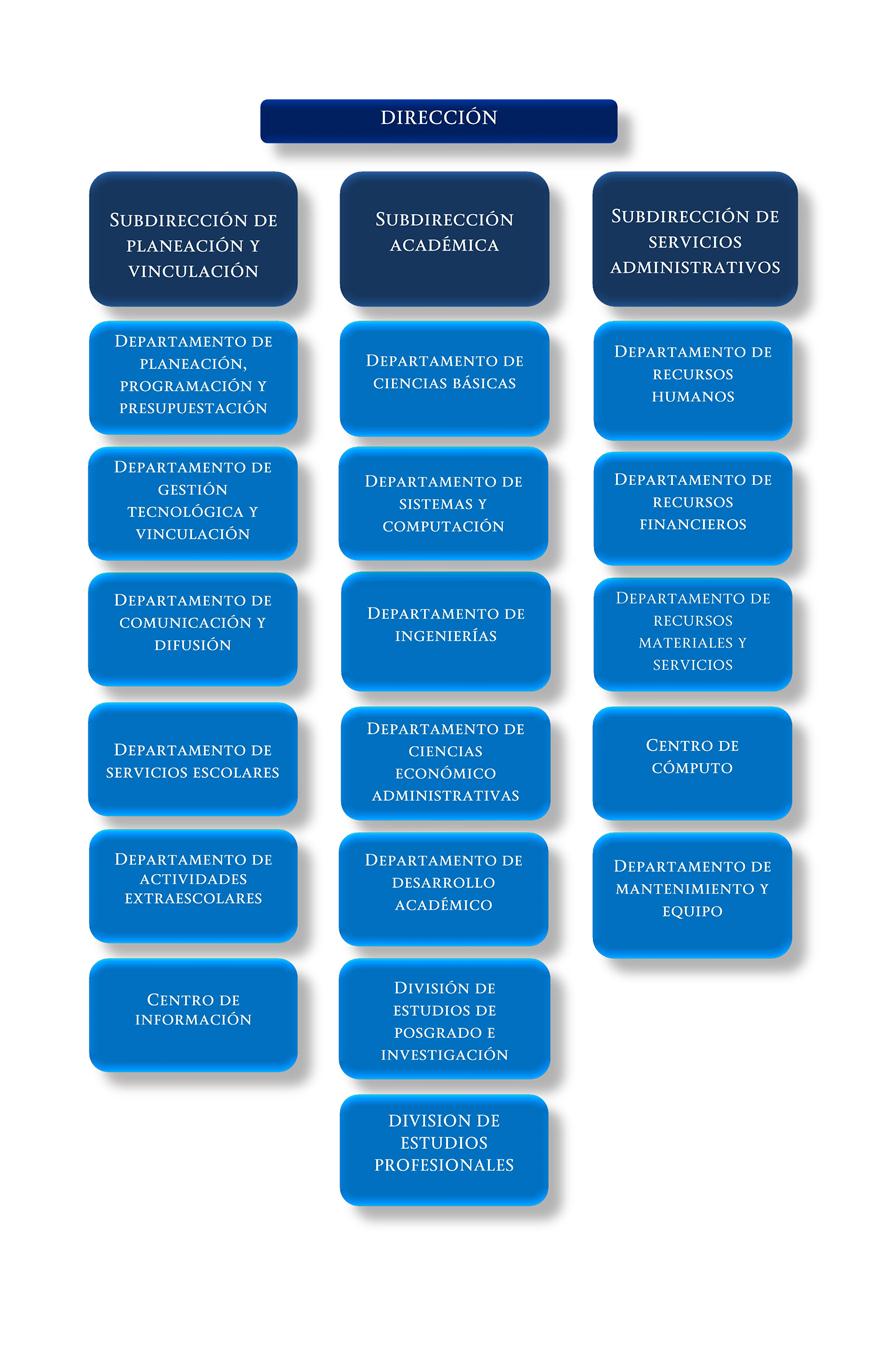 OFERTA EDUCATIVASe imparten en la institución 7 carreras de licenciatura y una maestríaLicenciatura en AdministraciónIngeniería en AdministraciónIngeniería en Gestión EmpresarialContaduría PúblicaIngeniería en Sistemas ComputacionalesIngeniería CivilIngeniería ElectromecánicaIngeniería MecatrónicaMaestría en Ciencias AmbientalesEl número total de estudiantes en el semestre agosto a diciembre de 2018 es de 3478.SERVICIOS A LA COMUNIDADCoordinación de Lenguas Extranjeras. Actualmente se imparten clases del idioma inglés tanto para estudiantes de la institución, personal de la institución y a la comunidad en general.Biblioteca. Servicios a toda la comunidad interna y externa.INFRAESTRUCTURAINSTALACIONES ACADÉMICAS y ADMINISTRATIVASEdificios 19Aulas 55Laboratorios 5INSTALACIONES DEPORTIVASCancha mixta de Basquetbol y VolibolCancha techada de Basquetbol y VolibolCancha de FutbolCampo de BeisbolCancha de Volibol de playaPista de atletismoUSO DEL TERRENOPARQUE VEHICULARCamión marca Volvo 2002Camioneta Pick up doble cabina Ford Ranger 2006Camioneta Tipo Van Toyota HIACE 2009Camioneta Tipo Van Chrysler Town & Country 2013Camioneta Tipo SUV Toyota RAV4 2016RECURSOS HUMANOSLa institución cuenta con un total de 148 profesores, divididos por tipo de plaza de la siguiente manera:Por su nivel académico están clasificados de la siguiente forma:En la institución laboran 42 personas con plaza administrativaSUPERFICIE TOTAL DE DESPLANTE (de edificios)10,469M2SUPERFICIE TOTAL DE ANDADORES Y PLAZUELAS1,869M2SUPERFICIE TOTAL DE INSTALACIONES DEPORTIVAS33,300M2SUPERFICIE TOTAL JARDINES Y ÁREAS VERDES8,679M2SUPERFICIE TOTAL DE ESTACIONAMIENTOS10,450M2AREA PARA CRECIMIENTO FUTURO86,135M2SUPERFICIE TOTAL DE TERRENO150,902M2TOTAL DE M2 DE CONSTRUCCIÓN16,513M2TIPO DE PLAZACANTIDADTiempo completo66¾ de tiempo3½ Tiempo11Por asignatura65Total137NIVEL ACADÉMICOCANTIDADPORCENTAJEDoctorado97Maestría3223Licenciatura9670Total137100%